Предприниматели Алтайского края могут получить гранты для реализации проектов в приоритетных сферах экономикиУправление Алтайского края по развитию предпринимательства и рыночной инфраструктуры сообщает о начале отбора заявок в целях предоставления грантов в форме субсидии на финансовое обеспечение затрат для реализации проектов в приоритетных сферах экономики. Заявки принимаются с 18.10.2023 по 16.11.2023 включительно.Грант предоставляется в размере до 70 % расходов, предусмотренных проектом на его реализацию,  но не более 2 млн рублей в год на одного субъекта, при условиии софинансирования субъектом расходов, связанных с реализацией проекта, в размере не менее 30 %.Предоставление грантов на реализацию проектов в приоритетных сферах станет дополнением к комплексу мероприятий национального проекта «Малое и среднее предпринимательство», инициированного Президентом России Владимиром Путиным.Получить дополнительные консультации по подготовке необходимого пакета документов можно по тел «горячей линии» регионального центра «Мой бизнес»: 8-800-222-83-22.Претендовать на получение такой меры поддержки могут предприниматели, желающие реализовать проекты в таких сферах, как индустрия детских товаров, ремесленное мастерство, а также иные проекты в сельских территориях, в том числе в сфере развития торговли.Формы документов, по которым осуществляется прием заявок, размещены на сайте управления в разделе: финансово-кредитная поддержка (http://www.altsmb.ru/index.php/working/fincred-support).Документы (заявки) субъектов принимаются управлением, на бумажном носителе по адресу: Алтайский край, г. Барнаул,  ул. Молодежная, д. 26, каб. 503. Также заявку можно подать в электроном виде посредствам автоматизированной информационной системы управления процессами оказания государственной поддержки в Алтайском крае: https://omgp.alregn.ru/web/guest.Инструкция по работе с указанным информационным ресурсом размещена на его главной странице. Телефоны для консультаций: 38-05-18; 24-24-82.  Объявление о проведении отбора (активная ссылка на https://altsmb.ru/images/docs/fincred/Obyv_2023fin.pdf).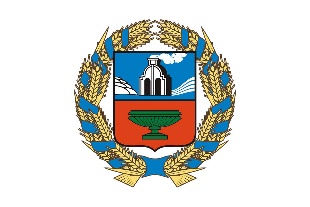 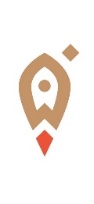 Управление Алтайского края по развитию предпринимательства и рыночной инфраструктуры, www.altsmb.ru, (385-2) 242467